UWAGA! Aktualność kart jest sprawdzana nie rzadziej niż raz na trzy miesiące.Urząd Miasta i Gminy w Końskich, 26-200 Końskie, ul. Partyzantów 1                   e-poczta: organizacja@umkonskie.pl   www.umkonskie.pl 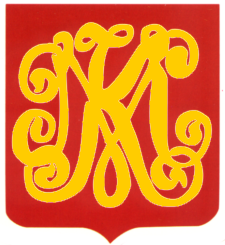 KARTA USŁUG NR:    URZĄD STANU CYWILNEGO (USC)Strona nr 1KARTA USŁUG NR:    URZĄD STANU CYWILNEGO (USC)Stron 2KARTA USŁUG NR:    URZĄD STANU CYWILNEGO (USC)Zmiana 01.03.15r.Nazwa usługi:REJESTRACJA URODZEŃ, MAŁŻEŃSTW I ZGONÓW, KTÓRE NASTĄPIŁY ZA GRANICĄ I NIE ZOSTAŁY TAM ZAREJESTROWANENazwa usługi:REJESTRACJA URODZEŃ, MAŁŻEŃSTW I ZGONÓW, KTÓRE NASTĄPIŁY ZA GRANICĄ I NIE ZOSTAŁY TAM ZAREJESTROWANENazwa usługi:REJESTRACJA URODZEŃ, MAŁŻEŃSTW I ZGONÓW, KTÓRE NASTĄPIŁY ZA GRANICĄ I NIE ZOSTAŁY TAM ZAREJESTROWANEPodstawa prawna:Ustawa z dnia 28 listopada 2014 r. Prawo o aktach stanu cywilnego (t. j. Dz. U. z 2016r. poz. 2064 ze zm.) art. 13, 14, 17, 20, 22, 30, 32, 47, 52-60.Ustawa z dnia 16 listopada 2006 r. o opłacie skarbowej (t. j. Dz. U. z 2018 r. poz.1044 ze zm.).Ustawa z dnia 14 czerwca 1960 r. Kodeks postępowania administracyjnego (t. j. Dz. U. z 2017 r. poz. 1257 ze zm.) art. 33, 35, 127 § 1 i 2 oraz art. 129 § 1 i 2.Rozporządzenie Ministra Finansów z dnia 28.09.2007r. w sprawie zapłaty opłaty skarbowej (Dz. U. Nr 187 poz. 1330).Ustawa z dnia 7 października 1999r. o języku polskim (t. j. Dz. U. z 2018r., poz. 931) art. 4 i art. 5.Rozporządzenie Ministra Spraw Wewnętrznych z dnia 9 lutego 2015r. w sprawie sposobu prowadzenia rejestru stanu cywilnego, oraz akt zbiorowych rejestracji stanu cywilnego ( t.j. Dz. U. z 2016r., poz. 1904 ).Ustawa z dnia 24 września 2010 r. o ewidencji ludności (t. j. Dz. U. z 2018r. poz.1382 ze zm.) art. 38.Podstawa prawna:Ustawa z dnia 28 listopada 2014 r. Prawo o aktach stanu cywilnego (t. j. Dz. U. z 2016r. poz. 2064 ze zm.) art. 13, 14, 17, 20, 22, 30, 32, 47, 52-60.Ustawa z dnia 16 listopada 2006 r. o opłacie skarbowej (t. j. Dz. U. z 2018 r. poz.1044 ze zm.).Ustawa z dnia 14 czerwca 1960 r. Kodeks postępowania administracyjnego (t. j. Dz. U. z 2017 r. poz. 1257 ze zm.) art. 33, 35, 127 § 1 i 2 oraz art. 129 § 1 i 2.Rozporządzenie Ministra Finansów z dnia 28.09.2007r. w sprawie zapłaty opłaty skarbowej (Dz. U. Nr 187 poz. 1330).Ustawa z dnia 7 października 1999r. o języku polskim (t. j. Dz. U. z 2018r., poz. 931) art. 4 i art. 5.Rozporządzenie Ministra Spraw Wewnętrznych z dnia 9 lutego 2015r. w sprawie sposobu prowadzenia rejestru stanu cywilnego, oraz akt zbiorowych rejestracji stanu cywilnego ( t.j. Dz. U. z 2016r., poz. 1904 ).Ustawa z dnia 24 września 2010 r. o ewidencji ludności (t. j. Dz. U. z 2018r. poz.1382 ze zm.) art. 38.Podstawa prawna:Ustawa z dnia 28 listopada 2014 r. Prawo o aktach stanu cywilnego (t. j. Dz. U. z 2016r. poz. 2064 ze zm.) art. 13, 14, 17, 20, 22, 30, 32, 47, 52-60.Ustawa z dnia 16 listopada 2006 r. o opłacie skarbowej (t. j. Dz. U. z 2018 r. poz.1044 ze zm.).Ustawa z dnia 14 czerwca 1960 r. Kodeks postępowania administracyjnego (t. j. Dz. U. z 2017 r. poz. 1257 ze zm.) art. 33, 35, 127 § 1 i 2 oraz art. 129 § 1 i 2.Rozporządzenie Ministra Finansów z dnia 28.09.2007r. w sprawie zapłaty opłaty skarbowej (Dz. U. Nr 187 poz. 1330).Ustawa z dnia 7 października 1999r. o języku polskim (t. j. Dz. U. z 2018r., poz. 931) art. 4 i art. 5.Rozporządzenie Ministra Spraw Wewnętrznych z dnia 9 lutego 2015r. w sprawie sposobu prowadzenia rejestru stanu cywilnego, oraz akt zbiorowych rejestracji stanu cywilnego ( t.j. Dz. U. z 2016r., poz. 1904 ).Ustawa z dnia 24 września 2010 r. o ewidencji ludności (t. j. Dz. U. z 2018r. poz.1382 ze zm.) art. 38.Wymagane dokumenty:Podanie wraz z oświadczeniem strony, że dotychczas nie występowała                                         z podobnym wnioskiem do urzędów stanu cywilnego na terenie Polski.Akty stanu cywilnego, ich odpisy i inne dokumenty wystawione w języku obcym, składane kierownikowi urzędu stanu cywilnego w związku z dokonywaniem czynności z zakresu rejestracji stanu cywilnego powinny być składane wraz z ich urzędowym tłumaczeniem na język polski, dokonanym przez tłumacza przysięgłego wpisanego na listę prowadzoną przez Ministra Sprawiedliwości.Dokument tożsamości: dowód osobisty lub paszport.Pełnomocnictwo – w przypadku składania wniosku przez pełnomocnika                          Wymagane dokumenty:Podanie wraz z oświadczeniem strony, że dotychczas nie występowała                                         z podobnym wnioskiem do urzędów stanu cywilnego na terenie Polski.Akty stanu cywilnego, ich odpisy i inne dokumenty wystawione w języku obcym, składane kierownikowi urzędu stanu cywilnego w związku z dokonywaniem czynności z zakresu rejestracji stanu cywilnego powinny być składane wraz z ich urzędowym tłumaczeniem na język polski, dokonanym przez tłumacza przysięgłego wpisanego na listę prowadzoną przez Ministra Sprawiedliwości.Dokument tożsamości: dowód osobisty lub paszport.Pełnomocnictwo – w przypadku składania wniosku przez pełnomocnika                          Wymagane dokumenty:Podanie wraz z oświadczeniem strony, że dotychczas nie występowała                                         z podobnym wnioskiem do urzędów stanu cywilnego na terenie Polski.Akty stanu cywilnego, ich odpisy i inne dokumenty wystawione w języku obcym, składane kierownikowi urzędu stanu cywilnego w związku z dokonywaniem czynności z zakresu rejestracji stanu cywilnego powinny być składane wraz z ich urzędowym tłumaczeniem na język polski, dokonanym przez tłumacza przysięgłego wpisanego na listę prowadzoną przez Ministra Sprawiedliwości.Dokument tożsamości: dowód osobisty lub paszport.Pełnomocnictwo – w przypadku składania wniosku przez pełnomocnika                          Opłaty: Opłata skarbowa za wydanie odpisu zupełnego aktu stanu cywilnego po dokonaniu jego rejestracji: 39,00 zł.   Opłata skarbowa w przypadku udzielenia pełnomocnictwa wynosi 17zł.Opłaty można dokonać w siedzibie USC lub na rachunek bankowy UMiG, okazując potwierdzenie wpłaty.Dane do przelewu:Urząd Miasta i Gminy w KońskichBank Pekao S.A. O/ Końskie07 1240 5006 1111 0010 1843 0049Opłaty: Opłata skarbowa za wydanie odpisu zupełnego aktu stanu cywilnego po dokonaniu jego rejestracji: 39,00 zł.   Opłata skarbowa w przypadku udzielenia pełnomocnictwa wynosi 17zł.Opłaty można dokonać w siedzibie USC lub na rachunek bankowy UMiG, okazując potwierdzenie wpłaty.Dane do przelewu:Urząd Miasta i Gminy w KońskichBank Pekao S.A. O/ Końskie07 1240 5006 1111 0010 1843 0049Opłaty: Opłata skarbowa za wydanie odpisu zupełnego aktu stanu cywilnego po dokonaniu jego rejestracji: 39,00 zł.   Opłata skarbowa w przypadku udzielenia pełnomocnictwa wynosi 17zł.Opłaty można dokonać w siedzibie USC lub na rachunek bankowy UMiG, okazując potwierdzenie wpłaty.Dane do przelewu:Urząd Miasta i Gminy w KońskichBank Pekao S.A. O/ Końskie07 1240 5006 1111 0010 1843 0049Czas realizacji usługi: Niezwłocznie, w sprawach wymagających przeprowadzenia postępowania wyjaśniającego – do miesiąca.Czas realizacji usługi: Niezwłocznie, w sprawach wymagających przeprowadzenia postępowania wyjaśniającego – do miesiąca.Czas realizacji usługi: Niezwłocznie, w sprawach wymagających przeprowadzenia postępowania wyjaśniającego – do miesiąca.Miejsce załatwienia sprawy:Miejsce załatwienia sprawy:Miejsce załatwienia sprawy:Nr pokoju: 201 w zachodnim skrzydle UMiG  26-200 Końskie ul. Partyzantów 1Nr pokoju: 201 w zachodnim skrzydle UMiG  26-200 Końskie ul. Partyzantów 1Nr pokoju: 201 w zachodnim skrzydle UMiG  26-200 Końskie ul. Partyzantów 1Nr telefonu: (041) 372-29-46, 372-32-49, wew. 201Nr telefonu: (041) 372-29-46, 372-32-49, wew. 201Nr telefonu: (041) 372-29-46, 372-32-49, wew. 201Godziny pracy: poniedziałek – piątek – 730 - 1530Godziny pracy: poniedziałek – piątek – 730 - 1530Godziny pracy: poniedziałek – piątek – 730 - 1530Tryb odwoławczy:Odwołanie wnosi się do Wojewody Świętokrzyskiego w Kielcach za pośrednictwem Kierownika USC w terminie 14 dni od dnia przyjęcia treści decyzji do wiadomości. Tryb odwoławczy:Odwołanie wnosi się do Wojewody Świętokrzyskiego w Kielcach za pośrednictwem Kierownika USC w terminie 14 dni od dnia przyjęcia treści decyzji do wiadomości. Tryb odwoławczy:Odwołanie wnosi się do Wojewody Świętokrzyskiego w Kielcach za pośrednictwem Kierownika USC w terminie 14 dni od dnia przyjęcia treści decyzji do wiadomości. Uwagi:Wniosek o rejestrację zdarzenia do wybranego kierownika urzędu stanu cywilnego może złożyć osoba, której zdarzenie dotyczy, lub jej przedstawiciel ustawowy, inna osoba, która wykaże interes prawny w rejestracji zdarzenia lub interes faktyczny w rejestracji zgonu.Uwagi:Wniosek o rejestrację zdarzenia do wybranego kierownika urzędu stanu cywilnego może złożyć osoba, której zdarzenie dotyczy, lub jej przedstawiciel ustawowy, inna osoba, która wykaże interes prawny w rejestracji zdarzenia lub interes faktyczny w rejestracji zgonu.Uwagi:Wniosek o rejestrację zdarzenia do wybranego kierownika urzędu stanu cywilnego może złożyć osoba, której zdarzenie dotyczy, lub jej przedstawiciel ustawowy, inna osoba, która wykaże interes prawny w rejestracji zdarzenia lub interes faktyczny w rejestracji zgonu.Miejsce na notatki:Miejsce na notatki:Miejsce na notatki: